תוכן ענייניםבקשת תמיכה במסגרת תכנית לעידוד השקעות הון ראשוני1	פרטי המגיש והבקשה2	סיכום מנהלים של מגיש הבקשה3	מזכר ההבנות החתום בין מגיש הבקשה למשקיע4	הצורך5	התוצר6	הצוות ויכולות התאגיד (תיאור מפורט)7	קניין רוחני8	סטטוס בתחילת התוכנית9	הטכנולוגיה, ייחודיות וחדשנות, חסמי כניסה טכנולוגיים, אתגרים, מוצרי צד ג'10	אבני דרך / הישגים (fundable milestone)11	שוק, שיווק, לקוחות, תחרות ומודל הכנסות12	המשקיע13	הצהרות  וחתימותפרטי המגיש והבקשהשם התאגיד מגיש הבקשהפרטי המשקיעפרטי המימון המבוקש * יש לציין את הסכום בש"ח (₪) או בדולר ($) באופן אחידאנשי המפתח בתאגידסיכום מנהלים של מגיש הבקשה מזכר ההבנות החתום בין מגיש הבקשה למשקיעהשקעות קודמות בתאגיד (ככל שרלוונטי)הצורךהזן טקסט כאן...התוצר הזן טקסט כאן...הצוות ויכולות התאגיד (תיאור מפורט)הזן טקסט כאן...קניין רוחניפירוט הקניין הרוחניהזן טקסט כאן...הבעלות בתוצרי התוכניתהזן טקסט כאן...סטטוס בתחילת התוכניתהזן טקסט כאן...הטכנולוגיה, ייחודיות וחדשנות, חסמי כניסה טכנולוגיים, אתגרים, מוצרי צד ג'הטכנולוגיההזן טקסט כאן...ייחודיות וחדשנותהזן טקסט כאן...חסמי כניסה טכנולוגייםהזן טקסט כאן...אתגרים ופתרונותהזן טקסט כאן...אבני דרך / הישגים (fundable milestone)שוק, שיווק, לקוחות, תחרות ומודל הכנסותהמיצוב, השוק הרלוונטי, נתונים כמותיים של פלחי השוק הרלוונטיים (השוק העולמי) הזן טקסט כאן...הלקוחות (המשתמשים/הצרכנים)הזן טקסט כאן...תיקוף השוקהזן טקסט כאן...תוצרים מתחרים, תחרות ישירה, יתרון תחרותיקטגוריית התוצר, אלטרנטיבות, פירוט התחרות (יתרונות / חסרונות)הזן טקסט כאן...טבלת המתחריםחסמי כניסה שיווקייםהזן טקסט כאן...כניסה לשוקהזן טקסט כאן...תוכנית השיווק של תוצרי התוכניתהזן טקסט כאן...המשקיעזמינות מקורות ההון המיועדים להשקעה זותיאור המשקיעהזן טקסט כאן...תחומי ההשקעות של המשקיעהזן טקסט כאן...הסבר המשקיע למוכנות להשקעה חרף הסיכון הגבוה בתאגידהזן טקסט כאן...תיאור הערך המוסף של המשקיע לתאגידהזן טקסט כאן...השקעות הון ראשוני (seed) שבוצעו ע"י המשקיע בחברות ומיזמים טכנולוגיים פרטי קשר לחברות בתחום פעילות התאגיד שבהן השקיעה המשקיעהצהרות  וחתימותהצהרות תנאי סףזמינות התאגידהצהרה והתחייבות  הזן טקסט כאן...חתימותחתימת מבקש הבקשהחתימת מורשה החתימה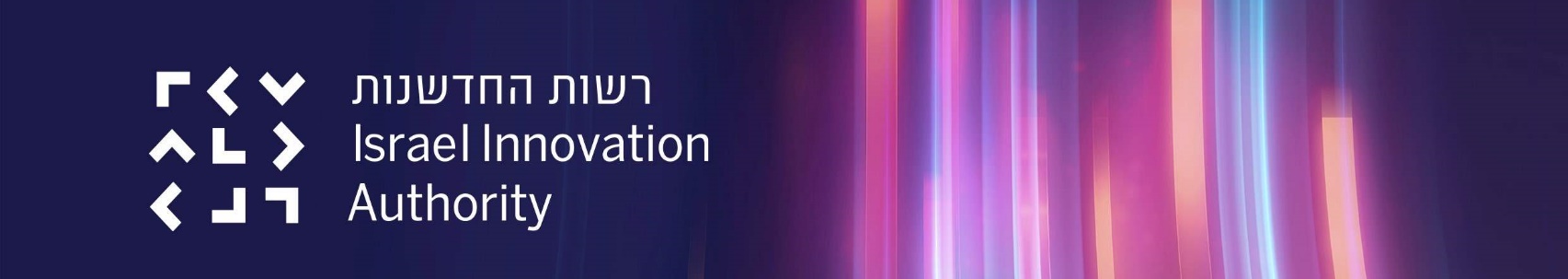 בקשת תמיכה במסגרת תכנית לעידוד השקעות הון ראשוניבחברות בתחומים בעלי סיכון גבוה, מגובות הון סיכון2021/11 (מסלול הטבה מס' 46)הנחיות לעריכת המסמךיש להשתמש בגרסה העדכנית של מסמך הבקשה.אין להסיר את הנעילה שאיתה מגיע המסמך שהורד מהרשת.יש להשתמש בגרסת מיקרוסופט אופיס 2010 ומעלה ובמחשב מבוסס Windows 7 ומעלה.אין לחרוג בבקשה המוגשת מ- 30 עמודים.אין להעלות קבצי אופיס עם פקודות מאקרו .אין להעלות קבצי אופיס עם אובייקטים מוטמעים (אין לבצע העתק הדבק של גרפים וקבצים לטפסי הבקשה) למעט תמונות בפורמט .JPGאין להעלות קבצים המכילים בתוכם קישורים לקבצים חיצוניים אחרים.למי מיועד המסלולהמסלול מיועד לחברות הזנק בשלב ה-SEED שמפתחות טכנולוגיות בתחומים בהם יש רגולציה מאתגרת, טווח זמן ארוך להטמעה בשוק, או בשוק שנמצא בהתהוות. התמיכה תינתן לחברות אשר לא גייסו יותר מ-3.5 מיליון ₪ (עד מועד ההגשה למסלול) וכבר חתמו על מזכר הבנות עם משקיע הון סיכון מנוסה בהשקעות בסיכון גבוה, שמעוניין להשקיע בחברה השקעת SEED ראשונה.הנחיות להגשת הבקשהכל השדות במסמך הבקשה הינם חובה. היכן שלא רלוונטי יש לציין "לא רלוונטי".נספחים המצורפים לבקשה אינם מהווים תחליף למילוי מלא של סעיפי הבקשה.הערותהמונח "תוצר" משמש לציין מוצר, שירות או תהליך.המסמך נכתב בלשון זכר מטעמי נוחות בלבד, אך מיועד לנשים וגברים כאחד.[ניתן להסיר את הרקע הצהוב (ההדגשה) שמציין את האזורים במסמך שהם ברי עריכה (בכל פתיחה של המסמך)]עברית: לחץ על לשונית "סקירה" ← "הגן/הגבל עריכה" ← הסר את הסימון "סמן את האזורים שבאפשרותי לערוך"English: Press "Review" → "Protect/Restrict Editing" → Uncheck "Highlight the regions I can edit"שם התאגיד (עברית)שם התאגיד (אנגלית)תנאי מימון מועדפיםמספר רשם (התאגיד)יישובנושא התוכניתשם המשקיע (עברית)סוג המשקיעשם המשקיע (אנגלית)מספר רשם (המשקיע)שם השותף המובילגובה ההשקעה מהמשקיע (*)סך ההשקעות (רשות + משקיע) (*)#תפקידשם מלאטלפוןEmail1מנכ"ל234על התאגיד להציג באופן תמציתי נושאים נבחרים מתוך התוכנית, בעלי חשיבות רבה עבור חברי הוועדה כגון:[1] רקע התאגיד, תחום פעילותו, מועד הקמה[2]התוצרים, הטכנולוגיה, עיקרי תכנית העבודה, החדשנות הטכנולוגית[3] השוק הרלוונטי, ההזדמנות העסקית, ההיערכות השיווקית, המודל העסקי, מתחרים[4] הישגים מתוכננים בסיום התוכניתהערות:שדה זה יועתק כלשונו לחוות הדעת ויוצג בפני וועדת המחקרעד 20 שורותהזן טקסט כאן...יש להתייחס לנושאים הבאים:תמצית מזכר ההבנות החתום בין מגיש הבקשה למשקיעתיאור תנאי האופציהתיאור היקף ההשקעות במו"פ מהשקעת המשקיע (מתוכם ההיקף בארץ)הערה: עד 10 שורותהזן טקסט כאן...סוג ההשקעה: Equity, ,Convertible Load, …הערה: ניתן להוסיף שורות ככל שנדרש#פרטי המשקיעסוג ההשקעהסכוםההשקעה (US$)תאריךההשקעהשווי לפניהכסף (₪)הקצאתהמניות בסבב234סה"כתאר ופרט לגבי כל אחד מתוצרי התוכנית את:[1] הבעיה/הצורך שהתוכנית באה לתת לו מענהתאר ופרט לגבי כל אחד מתוצרי התוכנית את הנושאים הבאים:[1] התוצר (כולל תיאור פונקציונאלי) והאופן בו הוא עונה לצורך[2] מרכיבי התוצר, רכיביו ועקרונות הפעולה[3] תרחישי השימוש בתוצר (use case)תאר ופרט במפורט את הנושאים הבאים:[1] עבור כל אחד מאנשי המפתח וצוות המו"פ לרבות קבלני משנה מהותיים תאר את: הרקע, הניסיון הרלוונטי ותחומי המומחיות[2] יכולת צוות התאגיד לממש את התוכנית[3] תשתיות מהותיות שקיימות בתאגיד[4] תשתיות חסרות וכיצד התאגיד נערך להתגבר על חוסרים אלהפרט את הקניין הרוחני שייווצר בתוכניתתאר ופרט לגבי כל אחד מהתוצרים:[1] התייחס לזכויות הקניין של המבקש בידע המקדמי הנדרש לביצוע התוכנית וציין כיצד ישיג המבקש את זכויות השימוש בקניין הרוחני אם אינם בבעלותו (בבעלות חברת אם, אקדמיה וכד').[2] האם כל זכויות הקניין, לרבות הקניין הרוחני, בטכנולוגיות ובתוצרי התוכנית, הנם בבעלות הבלעדית של התאגיד מגיש הבקשה?א. התייחס לזכויות הקניין של המבקש בידע החדש  שייווצר כתוצאה מביצוע התוכנית. ב. אם לא, לגבי כל רכיב כזה  פרט את מהותו, הבעלות עליו וסוג ההרשאה שקבל התאגיד לשימוש בידע או בתוצר. [3] בבקשה הכוללת בעלות משותפת בידע:א. יש להתייחס לזהות הבעלים הנוספים בידע שייווצר, לתרומת הבעלים הנוספים לפיתוח הידע, לחלוקת הבעלות והזכויות בידע, לזכות השימוש של המבקש בידע אשר אינו בבעלותו ולקיומו ולפרטיו של ההסכם המסדיר את האמור. ב. על המבקש לצרף את הסכם הבעלות המשותפת ליתר מסמכי הבקשה.[4] התייחס לזכויות הקניין בתוצרי המו"פ של קבלני המשנה או כל גורם אחר המועסקים במסגרת התוכניתתאר ופרט את סטטוס המו"פ וההישגים בהתייחסות לנושאים הבאים:[1] הטכנולוגיות והתוצרים הרלוונטיים לתוכנית, הקיימים בתאגיד[2] הממצאים הרלוונטיים לתוכנית שהושגו עד לתחילתהלגבי כל אחד מהתוצרים יש להתייחס לנושאים הבאים:[1] פרוט הטכנולוגיות שיפותחו במסגרת בקשה זו[2] ככל שרלוונטי – יש לצרף גם את עיקרי מפרט הביצועים של התוצר, כולל נתונים כמותיים וסכמת בלוקים (חומרה/ תוכנה)[3] התייחסות להיתכנות השלמת פיתוח הטכנולוגיות בבסיס התוצרים המפותחים בתוכניתתאר ופרט את הנושאים הבאים:[1] הייחודיות והחדשנות הטכנולוגית ו/או הפונקציונאלית (בנפרד) ביחס לקיים בתאגיד ובעולם במועד תחילת התיק הנוכחי[2] החדשנות הטכנולוגית ו/או הפונקציונאלית (בנפרד) שתתווסף במסגרת התוכניתתאר ופרט את הנושאים הבאים:[1] חסמי הכניסה הטכנולוגיים אשר יקשו על מתחרים פוטנציאלים להתחרות עם תוצר דומהתאר ופרט את הנושאים הבאים:[1] האתגרים הטכנולוגיים והמורכבות שמציבה התוכנית לצד דרכי הפתרוןתאר ופרט את הנושאים הבאים:[1] אבני הדרך המימוניות שיאפשרו את סבב הגיוס הבא [2] ההישגים ואופן בדיקת העמידה בהםתיאור אבני דרך וההישגים ואת אופן בדיקת העמידה בהםמועד מתוכנן23תאר ופרט לגבי כל אחד מתוצרי התוכנית את הנושאים הבאים:[1] שוקי היעד הרלוונטיים[2] האם זהו שוק חדש / שוק בהתהוות / שוק עתידי?[2] היקף השוק השנתי העולמי, קצב הגידול, המגמות וההתפתחויות בשוק[3] מיקומו של התוצר בשרשרת הערך בשוק[4] נתח השוק החזוי[5] אורך חיי התוצר בשוקציין את המקורות עליהם מתבסס המענהתאר ופרט את הנושאים הבאים לגבי כל אחד מתוצרי התוכנית:[1] סוגי הלקוחות (ישירים וסופיים) ומאפייניהם[2] פלח השוק / סוג הלקוחות הראשון אליו מיועד התוצר, והפלח הבא אחריו (ככל שרלוונטי)תאר ופרט איזו פעילות בוצעה לצורך תיקוף השוק (בדיקה ישירה עם לקוחות פוטנציאלים, מחקרי שוק, אתרי אינטרנט רלוונטיים...)תאר ופרט את הנושאים הבאים:[1] האם התוצר שייך לקטגוריית תוצרים קיימת או יוצר קטגוריה חדשה? הסבר![2] הפתרונות, התוצרים והטכנולוגיות האלטרנטיביים הקיימים בשוק במועד תחילת התוכנית שנותנים מענה לצורך זהה או דומה ואת יתרונותיהם ומגבלותיהם, תוך ציון המקורות עליהם מתבסס המענה[3] היתרונות התחרותיים של התוצר על פני האלטרנטיבות הקיימות בשוק במועד תחילת התוכנית ציין את המקורות עליהם מתבסס המענהתאר ופרט את הנושאים הבאים:[1] נתוני התוצרים המתחרים (יש להתייחס לפחות לשלושה מתחרים (ישירים ו/או עקיפים))[2] יכולות, יתרונות וחסרונות התוצרים המתחרים ביחס לתוצרי התוכניתשם היצרן וקישור לאתרשם התוצר המתחרהפירוט והסבר: יכולות, יתרונות וחסרונותמאפיינים, מחיר ($), נתח שוק (%) וכל מידע רלוונטי אחר23תאר ופרט את הנושאים הבאים:[1] חסמי השיווק לתוצרי התוכנית (כגון: צורך ברישוי, עמידה בתקינה, דרישות רגולטוריות במדינות שונות, מגבלות חוקיות וכד')[2] ‏האם קיימת רגולציה בתחום פעילות התאגיד? אם כן, מה משמעותה וכיצד נערך התאגיד לעמוד בתנאיה?[3] כיצד בכוונת התאגיד להתמודד עם החסמים שצוינותאר ופרט את טווח הזמן למכירת מוצר בתחום הפעילות (sales cycle)?  תאר ופרט את הנושאים הבאים:[1] תוכנית הפעולה השיווקית (go to market)[2] שיתופי פעולה מהותיים קיימים או בהתהוות (למשל, מעבדות מחקר, ספקים, ייצרני ציוד, מפיצים, וכו')לא רלבנטי למשקיע פרטימספר הקרן בסדרה גודל הקרן ב- $מועד בצוע ההשקעה הראשונה מהקרן מועד אחרון לביצוע השקעות חדשותמועד צפוילסגירת הקרןתאר ופרט את הנושאים הבאים:[1] תיאור השותפים בקרן[2] ניסיון השותפים בקרן בהשקעות הון ראשוני (seed),[3] תיאור השותף המוביל בהשקעה זו[4] תיאור התמחותם של השותפים בקרן בהכוונה עסקית (לדוגמה: בנייה ועיצוב של המודל העסקי, התאמת המוצר לשוק, חדירה לשווקים, בניית מערך לקוחות...)באילו תחומים מותר למשקיע להשקיע? מספר החברות בפורטפוליומהם תחומי ההשקעה עד  כה? הצג דוגמאות לכל תחום שצויןכיצד יסייע המשקיע לתאגיד במימוש התוכנית המוגשת (הערך המוסף של המשקיע מעבר לכסף)#תאריךmm\yyyyשם החברהתחום הפעילותהיקף ההשקעה $שיעורהאחזקה2345ספק פרטי קשר למספר חברות שפועלות בתחום הפעילות של התאגיד שבהן השקיעה המשקיע וניתן ליצור איתו קשרשם החברהתחום הפעילותשם המנכ"לטלפון אימייל23ציין באםכן / לאפרוטמגיש הבקשה מתחייב כי יהיה הבעלים בידע שנובע ממחקר ופיתוח על פי התוכנית המאושרת וכל זכות הנובעת ממנו, לרבות זכויות קניין רוחני, מרגע היווצרם.מגיש הבקשה מתחייב כי התוכנית נשוא הבקשה לא תתבצע על פי הזמנה של אחר שאינו המבקש, תמורת תשלום מלא או חלקי הניתן כנגד מתן זכויות בעלות, חלקית או מלאה, בידע או במוצר.מגיש הבקשה מתחייב כי לא התקבל, לשם ביצוע התיק נשוא הבקשה, סיוע מימוני מגורם ממשלתי או מרשות החדשנות, במישרין או בעקיפין, שלא לפי הוראות מסלול הטבה זה. לא תינתן הטבה נוספת בגין תכנית מאושרת בגינה ניתנה בעבר הטבה לפי הוראות מסלול הטבה זה.מגיש הבקשה מתחייב כי אין לו בקשה דומה אשר נבחנת באיזה ממסלולי ההטבות  של רשות החדשנות, לרבות מסלולי משנה.מגיש/י הבקשה אינו/ם בעל חשבון/נות מוגבל/ים, ואינו/ם נמצא/ים בתהליך כינוס נכסים, הקפאת הליכים, פירוק וכדומה.המבקש ובעלי השליטה בו עומדים בדרישות תקנות לעידוד מחקר ופיתוח בתעשייה (התניית אישורים – שכר מינימום), התשע"א-2011.הריני/ו מצהיר/ה/ים בזה, כי כל הגורמים הרלוונטיים לבקשת תמיכה זו מטעם המבקש זמינים לפגישה עם בודק/ת מקצועי/ת מיד לאחר הגשת הבקשה. ידוע לי/לנו כי אי זמינות לפגישה או להעברת השלמות בפרק הזמן שנקבע עלולה לגרור עיכוב בטיפול ואף להפסקת הטיפול בבקשה.מאשר/ים את זמינות התאגידהרינו מצהירים בזאת, כי אנו חותמים על טופס בקשה זה לאחר שעיינו במסלול ההטבה, בנהלי המסלול, בדף המסלול הייעודי באתר האינטרנט של רשות החדשנות ובמערכת החברות המקוונת, וכי המידע המופיע בבקשה זו הינו המידע המלא, הנכון והמעודכן ביותר בנושאים הקשורים לבקשה. אנו מתחייבים להודיע לרשות החדשנות על כל מידע חדש שיגיע לידיעתנו, ואשר יהיה בו כדי להשפיע על התוכנית נשוא הבקשה מכל היבט שהוא. אנו מתחייבים לפעול בהתאם להוראות החוק לעידוד מחקר, פיתוח וחדשנות טכנולוגית בתעשייה, תשמ"ד-1984 והתקנות שהותקנו מכוחו ונהלי והנחיות רשות החדשנות ומסלול ההטבה, החל מיום תחילת המחקר והפיתוח נשוא בקשה זו, או יום הגשת הבקשה (המוקדם מבניהם).במידה והאמור אינו נכון - יש לפרטחותמת או שם מודפס של המבקשמס' רשם שם מורשהתפקידמס' ת.ז.תאריךחתימהמנכ"לסמנכ"ל כספיםסמנכ"ל מו"פ